             РОССИЯ, 454080, г. Челябинск, ул. Энтузиастов, 12, оф. 404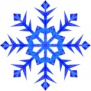 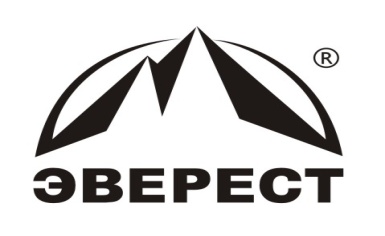 Тел./факс (351) 265-39-61, 265-39-81, 265-61-05www.everestkursy.ru  E-mail: everest-chel@mail.ruЛицензия на образовательную деятельность № А  0002650                                       Аккредитация при Минздравсоцразвития РФ № 1495                       Учебный центр Эверест основан 11.03.1992г.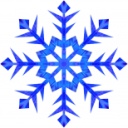 Приглашаем специалистов испытательных лабораторий на обучение  в группы  профессиональной подготовки, переподготовки и повышения квалификации по профессии «Лаборант по физико-механическим испытаниям» и «Строительные материалы»20.01.2020г.-31.01.2020г.Очная форма обучения(возможна дистанционная)Занятия проводятся в лабораториях,  оснащенных современным испытательным оборудованиям. Половина учебного времени отведена на лабораторно-практические занятия по всем материалам, используемым в строительстве.Обучение проводят преподаватели-практики: начальники лабораторий, главные специалисты испытательных лабораторий.Участники обучения обеспечиваются раздаточным материалом (ГОСТы, методические материалы, видеоматериалы).Стоимость обучения: Лаборант ФМИ(подготовка, переподготовка)-16000 рублей (при оплате в 2019г.) 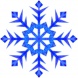 и 18000 рублей (при оплате в 2020г.), Лаборант ФМИ (повышение квалификации 72 часа)-11000рублей (в 2019г.) и 13000 рублей (в 2020г.).Строительные материалы(переподготовка)-16000 рублей (в 2019г.) и 18000 рублей (в2020г.), Строительные материалы (повышение квалификации 72часа)-11000 рублей (в 2019г.) и 13000 рублей (в 2020г.).По окончании выдается: Лаборант ФМИ –Свидетельство, Строительные материалы-ДипломВНИМАНИЕ!!! Для специалистов, имеющих опыт работы в лаборатории возможно дистанционное обучение! Все материалы пересылаются по электронной почте, выполняется тест по теории, 2контрольные работы и квалификационный билет.Для прохождения обучения необходимо предоставить копию диплома об образованииПримечание: от 2-х и более человек скидка 10%.Заявки принимаются по телефонам:Куратор обучения: Туркина Елена Владимировна –зам.директора 8-951-800-11-55Волкова Ольга Сергеевна- зав.каф.  8-951-482-60-44, 8 (351) 265-39-61(81)E-mail: everest-chel@mail.ru